Информация  о работе городской творческой   мастерской «Увлечение»  для учителей начальных классов дата проведения:  20.10.2017       Вновь  начала  свою  работу  ставшая уже  традиционной творческая мастерская.  Занятие проводилось   на  базе  МАУ  ДО  ЦДТ «Гном».   На занятии  присутствовали  педагоги: Гринкевич Л.Н. (МБОУ школа № 7 для обучающихся с ОВЗ); Скоревич А.Л. (МБОУ школа № 7 для обучающихся с ОВЗ); Кашова В.А.( МАОУ СОШ № 16 ); Чернявская О.А. (МАУ ДО ЦДТ «Гном»);  Бычкова Л.В.( МБОУ СОШ №15); Кирпищикова Е.Д. (МАУ ДО ЦДТ «Гном»); Суворова В.И.( МБОУ СОШ №15);.  Основная  цель,  поставленная педагогом и руководителем педагогической мастерской:  Совершенствование профессиональной  компетентности  через методическую помощь.Тема: «Использование точечной техники рисования для развития творческих способностей»Мастерскую подготовила и провела педагог дополнительного образования  высшей   квалификационной  категории:  Комелькова Елена   ВикторовнаЗАДАЧИ: Расширить возможности применения прикладного искусства  для  передачи выразительного образа.Способствовать развитию у обучающихся  координации  работы  обеих рук, чувства  формы  развития  мелкой моторики.Воспитывать любовь  и  интерес  к  работе  с  художественными материалами ;   Вызывать интерес к отображению  знаний  и  впечатлений в декоративно прикладном искусстве.Способствовать развитию творческих контактов и обмену опытом работы педагогов, работающих в сфере декоративно- прикладного и изобразительного искусства.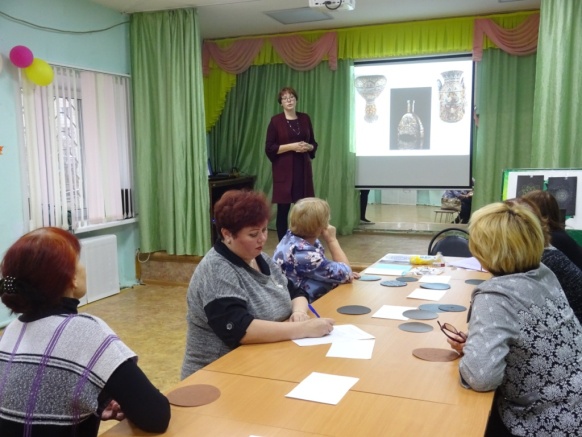                          Рабочие  моменты педагогической мастерской.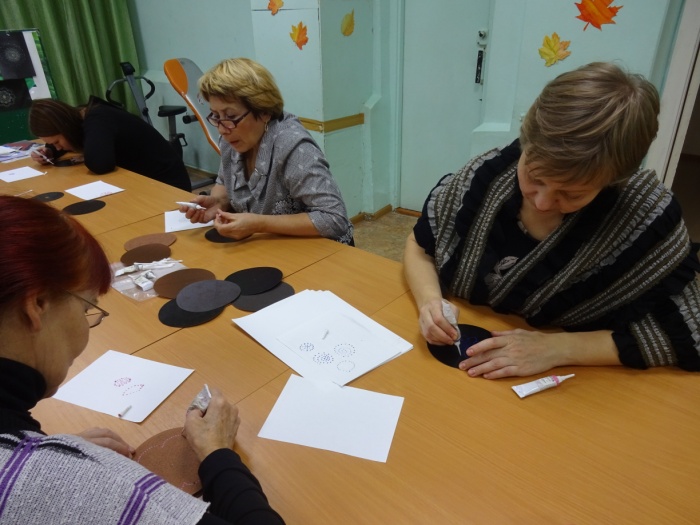 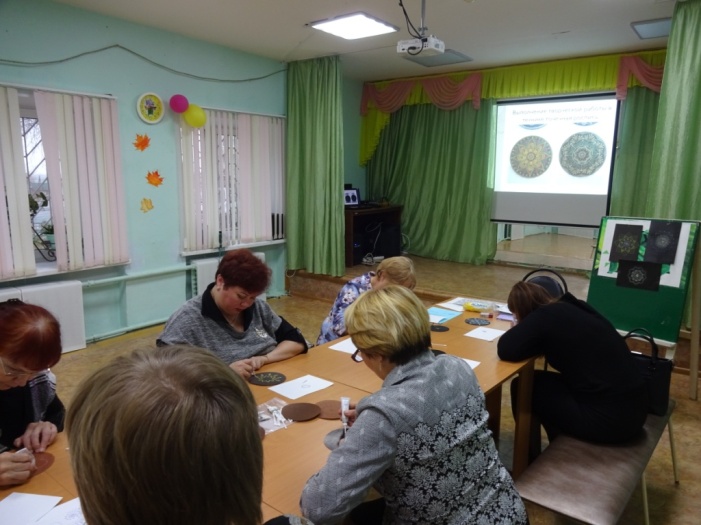 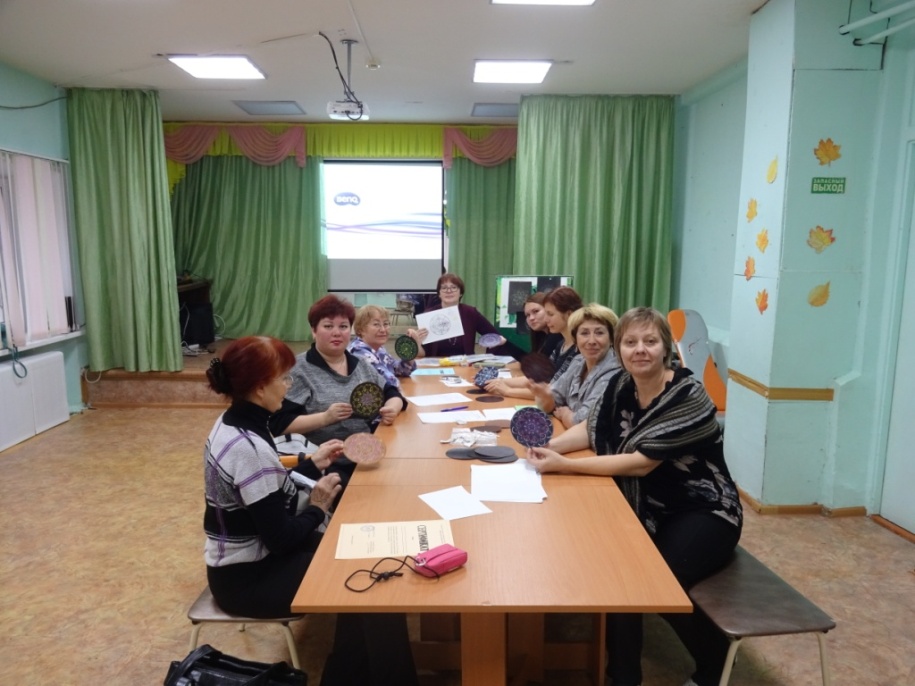 Руководитель:   Комелькова Елена Викторовна, педагог дополнительного образования высшей квалификационной категории.